AanvraagformulierAanvraagformulier voor bruikleen van archeologische voorwerpenuit het Provinciaal Archeologisch Depot:publiekswerkingDeze aanvraag moet minstens één maand voor de voorziene ophaling van het materiaal digitaal ingediend worden via erfgoed@provincieantwerpen.be1. AanvragerAchternaam:Voornaam:Functie:Organisatie:Adres:Rechtsvorm:Ondernemingsnummer:Telefoonnummer:E-mail:2. OnderwerpBeschrijving van archeologisch(e) voorwerp(en):Kijkkast: ja/nee3. OntsluitingBeschrijving van activiteit:Locatie van activiteit:Periode van activiteit:4. PeriodeOphaling van archeologisch(e) voorwerp(en):Inlevering van archeologisch(e) voorwerp(en):5. VoorwaardenDe aanvrager heeft kennis genomen van de bruikleenvoorwaarden met betrekking tot behoud en beheer van archeologische voorwerpen alsook de rechten en plichten van de bruikleennemer en de bruikleengever.Meer informatie over de voorwaarden, aanvraag en toekenning bij:Sabina MeeusDossierbehandelaarE sabina.meeus@provincieantwerpen.beT 03 240 64 28Meer informatie over het Provinciaal Archeologisch Depot, archeologische voorwerpen en educatief materiaal bij:Sofie ScheltjensAdviseur archeologieE sofie.scheltjens@provincieantwerpen.beT 03 240 64 20Het erkend onroerenderfgoeddepot Provinciaal Archeologisch Depot van de provincie Antwerpen bevindt zich in het Coveliersgebouw (Boomgaardstraat 22 te 2600 Antwerpen) en is uitsluitend toegankelijk na afspraak.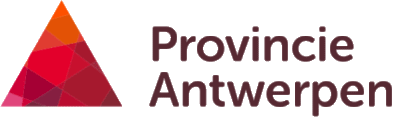 DIENST ERFGOEDDepartement Ruimte, Erfgoed en MobiliteitDIENST ERFGOEDDepartement Ruimte, Erfgoed en Mobiliteit